AUTORITZACIÓ PER A MENORS D’EDAT + LOPD 2022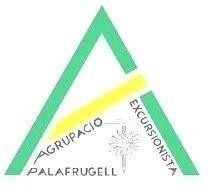 Jo, 	, amb DNI/NIF	i  major d’edat, amb adreça 			de la població 			, com a pare/mare i/o tutor legal de 		amb DNI/NIF 		, menor d’edat amb adreça 				de la població 				.Per la present  autoritzo que el/la menor d’edat 	participi al XVIII Roadbook BTT Garoina Extrema 2022, amb la qual cosa em faig únic responsable dels incidents i/o accidents de derivats de l’esdeveniment puguin ocasionar al menor indicat en aquesta autorització o a terceres persones i eximeixo de tota responsabilitat a l'organització del l'esdeveniment, sens perjudici de les cobertures que l'assegurança obligatòria garanteix.Donat que el dret a la pròpia imatge està reconegut a l'article 18.1 de la Constitució i regulat per la Llei 5/1982 del 5 de maig sobre el dret a l'honor, a la intimitat tant personal com familiar i a la pròpia imatge, presto el meu consentiment i autoritzo de manera expressa per tal de poder realitzar i si s’escau utilitzar les imatges on aparegui el menor en l’activitat i tindrà una única finalitat de gestió que podrà ser la publicació en xarxes socials, news o altres mitjans de comunicació que utilitzi l'Agrupació així com per cedir-les a terceres entitats , si fos el cas, en els termes esmentats anteriorment.Així mateix i segons la Llei 15/1999 de Protecció de Dades de Caràcter Personal, us informem que les dades que ens faciliteu tant vostres com del menor, passaran a formar part d’un fitxer propietat de l’Agrupació i seran tractades d’acord amb els preceptes de l’esmentada Llei on podreu exercir els drets d’accés, rectificació, cancel·lació i oposició mitjançant correu electrònic a romaboira@gmail.com o correu postal al Local Can Genís de l’Avinguda Josep Pla, 5, de 17200 Palafrugell.Signat,El pare o tutor:	El menor:Nom i cognoms:	Nom I cognoms:Palafrugell, 	de 	de 2022.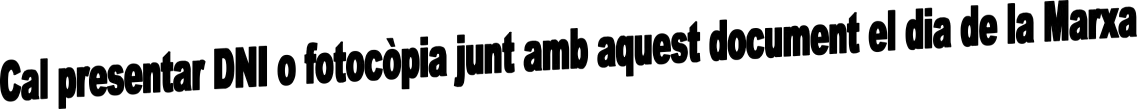 